AprilYear 2: More ideas for projects 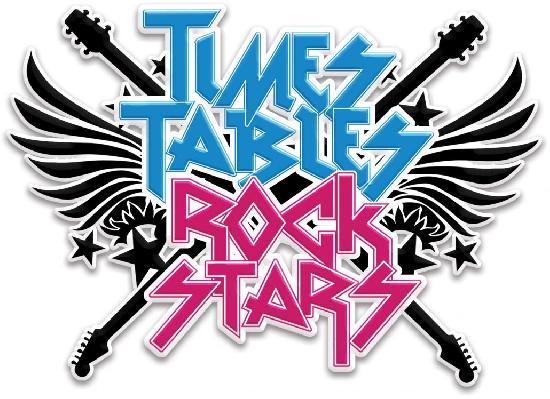 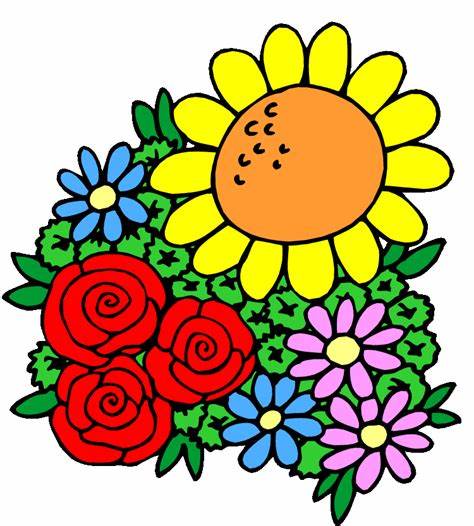 MathsMiss Fereday has been challenging you all to rock slams on Times Tables Rock Stars, see if you can beat her score! There is also battles between Year 2 classes and between boys and girls.Have a go on ‘Hit the Button’ or ‘Daily Ten’Make your own shop at home and practise paying for items using the correct money. Challenge: can you give change from £1?Create your own board game, include some tricky challenge questions for your family (some good ideas here https://www.activityvillage.co.uk/design-a-simple-board-game)Keep having a go at some MyMaths activitiesNrich have got some good puzzles that you and a grown up could try to solve (https://nrich.maths.org/fortwo)Spring TimePlant a seed and watch it grow – make sure you give it lots of water and sunlight to grow in. You could make a seed diary and show us all when we are back at school.Help with some Spring cleaning, tidy your room or help your grown up to clean the house and garden. Learn how to tie shoe laces, it can be tricky but lots of practise will help!Keep doing lots of exercise – lots of celebrities are doing online PE lessons on YouTubeTry some baking, jam tarts are delicious and really simple to make – you could write a set of instructions afterwards teaching someone else how to make themFind your reading bingo in your homework folder, see if you can complete any more reading challenges. Have a go at creating your own reading bingo!We will continue to update resources available for home learning on the Five Ways website and allocate new books on Bug Club. 